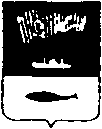 АДМИНИСТРАЦИЯ ГОРОДА МУРМАНСКАП О С Т А Н О В Л Е Н И Е16.01.2013								    			        № 20										Об образовании на территории города Мурманска избирательных участков, участков референдума для проведения голосования и подсчета голосов избирателей, участников референдума 	В соответствии с Федеральными законами от 12.06.2002 № 67-ФЗ «Об основных гарантиях избирательных прав и права на участие в референдуме граждан Российской Федерации», от 02.10.2012 № 157-ФЗ «О внесении изменений в Федеральный закон «О политических партиях» и Федеральный закон «Об основных гарантиях избирательных прав и права на участие в референдуме граждан Российской Федерации» п о с т а н о в л я ю:Образовать на территории города Мурманска избирательные участки, участки референдума для проведения голосования и подсчета голосов избирателей, участников референдума с учетом единой нумерации, установленной  постановлением Избирательной комиссии Мурманской области от 14.12.2012 № 78/306 «Об установлении единой нумерации избирательных участков, образуемых в Мурманской области для проведения голосования и подсчета голосов избирателей в 2013-2018 г.г.», согласно приложению.Отделу информационно-технического обеспечения и защиты информации администрации города Мурманска (Кузьмин А.Н.) организовать размещение настоящего постановления с приложением на официальном сайте администрации города Мурманска в сети Интернет.Редакции газеты «Вечерний Мурманск» (Червякова Н.Г.) опубликовать настоящее постановление с приложением.Постановление вступает в силу со дня официального опубликования.Контроль за выполнением настоящего постановления возложить на управляющего делами администрации города Мурманска Белову Е.П.Глава администрациигорода Мурманска                                                                                  А.И. СысоевПриложение к постановлению администрации города Мурманска                                                                                        от 16.01.2013 № 20Переченьизбирательных участков, участков референдума для проведения голосования и подсчета голосов избирателей, участников референдума,образованных на территории города Мурманска Участок № 1Место нахождения участковой комиссии и помещения для голосования –  МБОУ ДОД «Детская школа искусств № 3» г. Мурманска,улица Торцева, дом № 14, телефон 22-19-54Улица Лобова, дома №№ 43, 43 (корп. 1, 2, 3), 45, 47а, 49/17, 50, 55, 56, 58, 60, 62.Улица Дежнева, дома №№ 13, 14, 16, 18, 20.Улица Нахимова, дома №№ 18, 22.Улица Разина, дом № 5.Улица Сафонова, дома №№ 28а, 30, 32/19.Участок № 2Место нахождения участковой комиссии и помещения для голосования –   МБОУ г. Мурманска ВСОШ № 7,улица Торцева, дом № 1, телефон 22-12-60Улица Лобова, дома №№ 32, 34, 36, 42, 44, 46, 47, 48.Переулок Брянский, дома №№ 3, 4, 5, 6, 8, 9, 11, 13, 14.Улица Жуковского, дома №№ 3, 4, 5, 6, 7, 8, 9, 10, 11, 12, 14, 16, 18.Улица Набережная, дома №№ 1/2, 3, 4, 7, 8, 13, 14, 15, 16, 16/1, 17.Улица Нахимова, дома №№ 4, 5, 6, 7, 8/2, 10/1, 11, 11а.Улица Нижняя Роста, дома №№ 60, 61, 62, 63.Участок № 3Место нахождения участковой комиссии и помещения для голосования –Кинотеатр «Аврора»,улица Нахимова, дом № 21, телефон 22-35-90Улица Лобова, дома №№ 35, 37, 39/13.Улица Ушакова, дома №№ 4, 14, 16/20, 18.Переулок  Арктический, дома №№ 4, 5, 6, 7, 8, 9, 10, 12, 14, 16.Улица Нахимова, дома №№ 15, 16, 17, 19, 23, 24, 25, 27, 29, 31.Улица Сафонова, дома №№ 17, 19, 20/2, 21, 22/33, 24/26, 26, 28.Участок № 4Место нахождения участковой комиссии и помещения для голосования – МАУ «Городской спортивный центр «Авангард»,                                улица Лобова, дом № 51, телефон 70-15-37Улица Сафонова, дома №№ 45, 47.Избиратели, зарегистрированные в войсковой части 20506.Участок № 5Место нахождения участковой комиссии и помещения для голосования – МБОУ г. Мурманска средняя общеобразовательная школа № 38,                                улица Сафонова, дом № 37, телефон 22-49-81Улица Нахимова, дома №№ 30, 32, 34.Улица Ростинская, дома №№ 1, 3, 7, 9.Улица Сафонова, дома №№ 39, 43.Улица Сивко, дома №№ 3, 9, 9 (корп. 1, 2, 3, 4). Участок № 6Место нахождения участковой комиссии и помещения для голосования –МБОУ г. Мурманска средняя общеобразовательная школа № 57,  улица Сафонова, дом № 11, телефон 22-49-00Улица Ушакова, дома №№ 5 (корп. 2), 7 (корп. 1, 2), 9, 11, 12, 13.Улица Осипенко, дома №№ 10, 14.Улица Сафонова, дома №№ 5, 7, 9, 10, 12, 14.Участок № 7Место нахождения участковой комиссии и помещения для голосования – МБОУ г. Мурманска Межшкольный учебный комбинат,улица Лобова, дом № 18, телефон 24-24-34Улица Лобова, дома №№ 24, 26, 27 (корп. 1, 2, 3), 28, 30, 31 (корп. 1, 2), 33/2.Улица Ушакова, дома №№ 1, 3, 5 (корп. 1), 8.Улица Осипенко, дома №№ 2, 4, 6, 8.Участок № 8Место нахождения участковой комиссии и помещения для голосования – МБОУ г. Мурманска средняя общеобразовательная школа № 41,проспект Героев-североморцев, дом № 76, корп. 3, телефон 22-45-22 Улица Лобова, дома №№ 9, 9 (корп. 2, 3, 4, 5), 11, 11 (корп. 2, 3, 4, 5, 6), 19.Проспект Героев-североморцев, дома №№ 78 (корп. 3, 4).Участок № 9Место нахождения участковой комиссии и помещения для голосования –МБОУ г. Мурманска средняя общеобразовательная  школа № 41,проспект Героев-североморцев, дом № 76, корп. 3, телефон 22-45-22Улица Лобова, дома №№ 1, 5.Проспект Героев-североморцев, дома №№ 68, 70, 72, 76 (корп. 1, 2), 78 (корп. 1, 2).Улица Хлобыстова, дома №№ 20 (корп. 1, 2).Участок № 10Место нахождения участковой комиссии и помещения для голосования –МБОУ г. Мурманска средняя общеобразовательная  школа № 41,проспект Героев-североморцев, дом № 76, корп. 3, телефон 22-96-12Улица Лобова, дом № 11 (корп. 7).Улица Хлобыстова, дома №№ 14 (корп. 1, 2, 3, 4, 5), 16 (корп. 2, 3), 18.Улица Гончарова, дома №№ 5, 7, 9, 11, 13, 15, 20.Участок  № 11Место нахождения участковой комиссии и помещения для голосования – МБОУ г. Мурманска средняя общеобразовательная  школа № 41,проспект Героев-североморцев, дом № 76, корп. 3, телефон 22-96-12Проспект Героев-североморцев, дом № 66/19.Улица Хлобыстова, дома №№ 3, 5, 7, 9, 11, 13, 15, 17.Участок № 12Место нахождения участковой комиссии и помещения для голосования – ГООУ СПО «Мурманский строительный  колледж им. Н.Е. Момота»,улица А. Невского, дом № 86, телефон 43-45-99Улица А. Невского, дома №№ 75, 79, 83, 87, 88, 89, 90, 91, 92, 94, 95, 96, 97/60, 98.Проспект Героев-североморцев, дома №№ 48, 50, 56, 58, 62.Улица Кирпичная, дома №№ 6, 8, 12.Улица Шестой Комсомольской батареи, дом № 11.Участок № 13Место нахождения участковой комиссии и помещения для голосования –ГООУ СПО «Мурманский строительный  колледж им. Н.Е. Момота»,улица А. Невского, дом № 86, телефон 43-45-99Улица А. Невского, дома №№ 69/51, 71, 73, 80, 82.Улица Инженерная, дома №№ 7, 12.Улица Николаева, дома №№ 1/9, 3, 4, 5, 6, 7, 8, 9, 13, 15.Участок № 14Место нахождения участковой комиссии и помещения для голосования – МБОУ г. Мурманска средняя общеобразовательная школа № 18,улица Чумбарова-Лучинского, дом № 3б, телефон 31-36-16Улица Аскольдовцев, дома №№ 43, 45, 47, 47а.Улица Инженерная, дома №№ 1, 2, 3, 4, 5, 6, 8, 10.Участок № 15Место нахождения участковой комиссии и помещения для голосования – МБОУ г. Мурманска средняя общеобразовательная  школа № 18,улица Чумбарова-Лучинского, дом № 3б, телефон 31-36-16Улица Калинина, дома №№ 13, 15, 16, 17, 18, 19, 20, 24, 25, 27.Улица Чумбарова-Лучинского, дома №№ 5, 7, 9, 11, 13, 15, 17, 19, 21, 23, 25, 27, 29, 33.Улица Шестой Комсомольской батареи, дом № 13.Участок № 16Место нахождения участковой комиссии и помещения для голосования – МБОУ г. Мурманска средняя общеобразовательная  школа № 18,улица Чумбарова-Лучинского, дом № 3б, телефон 31-36-16Улица Аскольдовцев, дома №№ 23/35, 25, 25 (корп. 1, 2, 3, 4), 27, 29, 31, 33, 35, 35 (корп. 1), 37, 41.Проспект Героев-североморцев, дом № 44.Участок № 17Место нахождения участковой комиссии и помещения для голосования – МБОУ ДОД СДЮСШОР № 4,переулок Казарменный, дом № 2, телефон 31-75-37Улица Саши Ковалёва, дома №№ 10, 14, 20.Улица Маяковского, дома №№ 1, 3, 21, 23, 25, 27.Улица Мурманская, дома №№ 56, 58.Улица Садовая, дом № 9.Улица Успенского, дома №№ 4,11.Участок № 18Место нахождения участковой комиссии и помещения для голосования – МБОУ г. Мурманска средняя общеобразовательная  школа № 45,улица Халатина, дом № 17, телефон 31-65-56Улица Аскольдовцев, дома №№ 13, 15, 17, 19, 32, 34, 36, 38/28.Улица Чумбарова-Лучинского, дома №№ 8, 10, 12, 16, 18, 20, 24.Участок № 19Место нахождения участковой комиссии и помещения для голосования – МБОУ г. Мурманска средняя общеобразовательная  школа № 45,улица Халатина, дом № 17, телефон 31-65-56Улица Аскольдовцев, дом № 11.Проспект Героев-североморцев, дома №№ 26, 28, 30, 32, 34, 40, 42.Улица Калинина, дома №№ 35, 39, 45, 47.Улица Халатина, дома №№ 8, 10, 11, 11а, 13, 15, 19, 21, 23, 25.Улица Чумбарова-Лучинского, дом № 6.Улица Шестой Комсомольской батареи, дома №№ 31, 33, 35.Участок № 20Место нахождения участковой комиссии и помещения для голосования – МБОУ г. Мурманска средняя общеобразовательная  школа № 45,улица Халатина, дом № 17, телефон 31-35-56Улица Александрова, дома №№ 2, 4/1, 6, 8.Проспект Героев-североморцев, дома №№ 10, 12, 14, 16, 18, 20, 22, 24.Улица Калинина, дома №№ 52, 55, 57, 59, 63, 65, 69, 71.Улица Халатина, дома №№ 4, 7, 12, 14, 16.Улица Шестой Комсомольской батареи, дома №№ 37, 39, 41, 45, 47, 53.Участок № 21Место нахождения участковой комиссии и помещения для голосования – МБОУ г. Мурманска гимназия № 4,улица Аскольдовцев, дом № 9/22, телефон 43-06-94Улица Александрова, дома №№ 10, 12, 14, 16, 18, 20, 22, 24/1.Улица Аскольдовцев, дома №№ 3, 5, 7, 16, 20, 24.Улица Халатина, дом № 20.Участок № 22Место нахождения участковой комиссии и помещения для голосования – МБОУ г. Мурманска средняя общеобразовательная  школа № 5,улица Александрова, дом № 32, корп. 2, телефон 31-82-35Улица Александрова, дома №№ 34 (корп. 1, 2), 36, 38, 40.Улица Оленегорская, дом № 13в.Улица Чумбарова-Лучинского, дома №№ 32 (корп. 2, 3), 40 (корп. 1, 2, 3), 46 (корп. 1, 2), 48 (корп. 1), 50.Участок № 23Место нахождения участковой комиссии и помещения для голосования – МБОУ г. Мурманска средняя общеобразовательная  школа № 5,улица Александрова, дом № 32, корп. 2, телефон 31-82-35Улица Александрова, дома №№ 26, 28, 30 (корп. 1, 2, 3).Улица Аскольдовцев, дома №№ 12, 18, 22, 26 (корп. 1, 2, 3), 30 (корп. 1, 2).Улица Чумбарова-Лучинского, дом № 32 (корп. 1).Участок № 24Место нахождения участковой комиссии и помещения для голосования – МБОУ г. Мурманска гимназия № 9, улица Ивченко, дом № 15, телефон 22-23-84Проспект Героев-североморцев, дома №№ 71, 79, 81, 83/1, 95.Улица Ивченко, дома №№ 3, 5, 6, 8, 9, 17 19.Проезд Речной, дом № 7.Улица Свердлова, дома №№ 72, 74, 82.Участок № 25Место нахождения участковой комиссии и помещения для голосования –МБОУ г. Мурманска гимназия № 9,улица Ивченко, дом № 15, телефон  22-23-84Проспект Героев-североморцев, дома №№ 65, 67, 69, 73, 75.Улица Свердлова, дома №№ 66, 68, 70.Улица Хлобыстова, дома №№ 28 (корп. 1, 2), 30, 32, 34.Участок № 26Место нахождения участковой комиссии и помещения для голосования – МБОУ г. Мурманска средняя общеобразовательная  школа № 11,улица Гаджиева, дом № 6а, телефон 43-12-14Улица Гаджиева, дома №№ 14, 16.Проспект Героев-североморцев, дома №№ 49, 51, 53, 55, 57, 59, 61/21.Улица Свердлова, дома №№ 54, 56, 58.Улица Хлобыстова, дома №№ 23, 25, 27, 29, 31, 33, 35, 37, 39.Участок № 27Место нахождения участковой комиссии и помещения для голосования – МБОУ г. Мурманска средняя общеобразовательная  школа № 11,улица Гаджиева, дом № 6а, телефон 43-12-14Улица Гагарина, дома №№ 18, 20, 22, 24.Улица Гаджиева, дома №№ 2/47, 4, 5, 6, 7, 8, 9, 11, 12, 13.Проспект Героев-североморцев, дома №№ 35, 37, 39, 43.Участок № 28Место нахождения участковой комиссии и помещения для голосования –  МБОУ г. Мурманска средняя общеобразовательная школа № 44,улица Миронова, дом № 5, телефон 43-15-44Улица Гагарина, дома №№ 33, 35, 37, 39, 41, 45, 47 (корп. 1, 2), 49.Улица Свердлова, дома №№ 42 (корп. 1, 2, 3), 44 (корп. 1, 2, 3), 46а, 48, 50.Участок № 29Место нахождения участковой комиссии и помещения для голосования – МБОУ г. Мурманска средняя общеобразовательная школа № 44,улица Миронова, дом № 5, телефон 43-15-44Улица Бредова, дома №№ 17, 19, 21.Улица Капустина, дома №№ 2, 3, 4, 5.Улица Миронова, дома №№ 6, 8, 10, 12, 14.Улица Свердлова, дома №№ 40 (корп. 1, 2, 3, 4, 5).Участок № 30Место нахождения участковой комиссии и помещения для голосования – МБОУ г. Мурманска средняя общеобразовательная школа № 44,улица Миронова, дом № 5, телефон 43-15-44Улица Бредова, дома №№ 2, 5, 7, 11, 14, 20.Улица Гагарина, дома №№ 25, 25 (корп. 2), 27, 29, 31.Улица Миронова, дома №№ 1, 3, 4, 13, 16/32.Улица Свердлова, дома №№ 28, 30, 30 (корп. 2).Участок № 31Место нахождения участковой комиссии и помещения для голосования –МБОУ ДОД г. Мурманска детский морской центр «Океан»,улица Гагарина, дом № 21, телефон 43-70-34Улица Бредова, дом № 12.Улица Гагарина, дома №№ 15, 19.Проспект Героев-североморцев, дома №№ 29, 31.Улица Подстаницкого, дома №№ 2, 4, 6, 10, 12, 16, 18, 20, 20а.Улица Свердлова, дома №№ 24, 26, 26 (корп. 2).Участок № 32Место нахождения участковой комиссии и помещения для голосования – МБОУ г. Мурманска основная общеобразовательная школа № 26,улица Павлика Морозова, дом № 3а, телефон 31-27-16Улица Гагарина, дома №№ 1, 1а, 3, 4, 5, 6, 8, 13.Проспект Героев-североморцев, дома №№ 17 (корп. 2), 19, 21, 23/2, 25, 27.Улица Павлика Морозова, дома №№ 1/7, 2/11, 4а.Улица Свердлова, дом № 16/9.Участок № 33Место нахождения участковой комиссии и помещения для голосования – МБОУ г. Мурманска основная общеобразовательная школа № 26,улица Павлика Морозова, дом № 3а, телефон 31-27-16Улица Гагарина, дома №№  9 (корп. 2, 3, 4, 5).Улица Павлика Морозова, дома №№ 5 (корп. 2, 3).Улица Свердлова, дома №№ 10 (корп. 1, 2, 3), 12 (корп. 1, 2, 3, 4), 14 (корп. 1, 3).Участок № 34Место нахождения участковой комиссии и помещения для голосования – МБОУ г. Мурманска основная общеобразовательная  школа № 26,улица Павлика Морозова, дом № 3а, телефон 31-27-16Улица Свердлова, дома №№ 2 (корп. 1, 2, 3, 5, 6), 4 (корп. 1, 2), 6 (корп. 1, 3),            8 (корп. 1, 2, 3, 4, 5, 6).Участок № 35Место нахождения участковой комиссии и помещения для голосования – МБДОУ г. Мурманска детский сад комбинированного вида № 34, проспект Героев-североморцев, дом № 9, корп. 3, телефон 31-96-15Проспект Героев-североморцев, дома №№ 3 (корп. 1), 5 (корп. 1, 3), 7 (корп. 1, 2), 9 (корп. 1, 2), 11 (корп. 1, 2), 13, 15 (корп. 1, 2).Участок № 36Место нахождения участковой комиссии и помещения для голосования – МБОУ г. Мурманска прогимназия № 61,улица Туристов, дом № 34а, телефон 42-36-69Улица Большая ручьевая, дома №№ 12а, 21, 26.Улица Боровая, дома №№ 29, 30а, 31, 38а, 40а, 41, 43а, 49, 50, 51, 58.Переулок Водопроводный, дома №№ 3, 7 (корп. 1, 2), 9.Улица Загородная, дома №№ 7, 12, 13, 18, 19, 20, 22, 24, 26, 28.Улица Карла Либкнехта, дома №№ 46/4, 54, 81.Улица Малая ручьевая, дома №№ 2, 20, 22.Улица Пищевиков, дома №№ 4, 6, 7, 8, 9, 10/11.Улица Челюскинцев, дома №№ 30а, 32, 34.Участок № 37Место нахождения участковой комиссии и помещения для голосования –МБОУ г. Мурманска прогимназия № 61,улица Туристов, дом № 34а, телефон 42-36-69Улица Туристов, дома №№ 11а, 23а, 29а, 45, 47, 49, 51.Избиратели, зарегистрированные в войсковой части 2109 (улица Туристов, дом № 28).Участок № 38Место нахождения участковой комиссии и помещения для голосования – МБОУ г. Мурманска гимназия № 3, улица Челюскинцев, дом № 14, телефон 42-35-16Избиратели, зарегистрированные в ФГУП «Атомфлот».Улица Володарского, дома №№ 1, 2а, 2б.Улица Карла Либкнехта, дома №№ 21/22, 23, 25, 27, 30а, 31, 32/2, 33, 34/7, 40, 42, 44.Избиратели, зарегистрированные в ОАО «Мурманское морское пароходство».Улица Октябрьская, дома №№ 22, 24, 26, 28, 30, 32, 34, 36, 40, 42.Переулок Терский, дома №№ 3, 9, 15/15.Улица Челюскинцев, дома №№ 18/20, 20.Участок № 39Место нахождения участковой комиссии и помещения для голосования – МБОУ г. Мурманска гимназия № 3, улица Челюскинцев, дом № 14, телефон 42-35-16Улица Володарского, дом № 2/12.Улица Коминтерна, дома №№ 16, 17, 18, 20, 22, 24.Улица Октябрьская, дома №№ 21, 23, 25, 27, 29.Улица Привокзальная, дома №№ 2, 4, 6, 8, 10, 14, 16, 18, 20, 22, 24.Участок № 41Место нахождения участковой комиссии и помещения для голосования – МБОУ г. Мурманска средняя общеобразовательная школа № 34,улица Карла Либкнехта, дом № 18а, телефон 42-09-30Улица Карла Либкнехта, дома №№ 8, 9, 10, 11, 11а, 12, 14, 15, 15а, 17, 18, 19/15, 22.Проспект Ленина, дома №№ 95, 96, 98, 100, 101, 102, 104.Улица Папанина, дома №№ 16, 17, 20, 21, 22, 23, 24, 26, 28, 30, 34/25, 47.Улица Октябрьская, дома №№ 8, 10, 12, 14, 16, 18/13.Улица Челюскинцев, дома №№ 17/24, 19б, 21, 21а, 21б, 21в, 23, 25, 27, 31, 35, 37.Участок № 42Место нахождения участковой комиссии и помещения для голосования –Мурманский дом культуры железнодорожников,улица Октябрьская, дом № 13, телефон 42-33-06Улица Володарского, дома №№ 3, 4, 7, 10, 12.Улица Карла Маркса, дома №№  4, 6/1, 8/2.Проспект Ленина, дома №№ 77, 79, 81, 83, 85, 92, 94.Улица Октябрьская, дома №№ 1, 3, 9, 17.Проезд Рыбный, дома №№ 4, 8.Проезд Флотский, дома №№ 1, 3.Улица Челюскинцев, дома №№ 7, 9, 11.Участок № 43Место нахождения участковой комиссии и помещения для голосования –МБОУ г. Мурманска гимназия № 5,улица Карла Маркса, дом № 13, телефон 45-05-80Улица Володарского, дома №№ 13, 14, 14а.Улица Карла Маркса, дома №№  7, 7а, 9, 14, 16.Проспект Ленина, дом № 88.Улица Папанина, дома №№ 5, 7, 9, 12, 14.Улица Профсоюзов, дома №№ 18а, 18б, 22, 24.Улица Софьи Перовской, дома №№ 14, 16, 18, 27, 31/11, 37, 39, 43, 43 (корп. 1).Участок № 44Место нахождения участковой комиссии и помещения для голосования –ГОАУК «Мурманская областная филармония»,улица Софьи Перовской, дом № 3, телефон 45-65-96Улица Воровского, дома №№ 11, 13, 15, 16, 17, 18, 19, 20, 21.Улица Комсомольская, дома №№ 3, 3а, 3б.Проспект Ленина, дома №№ 65, 67.Улица Софьи Перовской, дома №№ 11, 11а, 13.Участок № 45Место нахождения участковой комиссии и помещения для голосования –ГОАУК «Мурманский областной Дворец культуры им. С.М. Кирова»,улица Пушкинская, дом № 3, телефон 45-48-79Улица Воровского, дом № 4/22.Улица Коминтерна, дома №№ 11/2, 15.Проспект Ленина, дома №№ 84, 86.Улица Ленинградская, дома №№ 24, 29/5.Избиратели, зарегистрированные в ОАО «Мурманский траловый флот».Улица Профсоюзов, дома №№ 1, 17/12.Улица Пушкинская, дома №№ 5, 7, 12, 14.Улица Софьи Перовской, дома №№ 6, 8, 10, 19, 21, 23/19.Участок № 46Место нахождения участковой комиссии и помещения для голосования – МБОУ г. Мурманска средняя общеобразовательная школа № 36,улица Комсомольская, дом № 13, телефон 45-01-11Улица Коминтерна, дом № 9/1.Улица Комсомольская, дом № 6.Проспект Ленина, дома №№ 78, 80.Улица Самойловой, дома №№ 3, 5, 8, 9, 12, 14, 16, 18.Улица Шмидта, дома №№ 39/1, 45, 47.Участок № 47Место нахождения участковой комиссии и помещения для голосования – МБОУ г. Мурманска гимназия № 2,проспект Ленина, дом № 59, телефон 45-39-09Улица Дзержинского, дома №№ 2/33, 6, 8.Улица Егорова, дома №№ 4, 13, 17, 19.Проспект Ленина, дома №№ 61, 63, 68, 70, 72, 74, 76.Улица Самойловой, дома №№ 1, 4, 6.Улица Шмидта, дома №№ 33а, 37.Участок № 48Место нахождения участковой комиссии и помещения для голосования – МБОУ г. Мурманска гимназия № 2,проспект Ленина, дом № 59, телефон 45-39-09Улица Буркова, дом № 11/18.Улица Книповича, дома №№ 9а, 15, 19, 21.Улица Коммуны, дома № 16/14, 18, 20.Проспект Ленина, дома №№ 39, 41, 44, 45, 46, 48, 50, 51, 53, 55.Переулок Русанова, дом № 5.Участок № 49Место нахождения участковой комиссии и помещения для голосования – МБОУ г. Мурманска лицей № 2,улица Самойловой, дом № 2, телефон 47-64-48Улица Дзержинского, дом № 3.Проспект Ленина, дома №№ 60, 62/11.Переулок Русанова, дома №№ 1, 2, 3, 4, 13, 15.Театральный бульвар, дома №№ 6, 7, 8, 9, 11.Улица Шмидта, дома №№ 1 (корп. 1, 2, 3), 3, 5, 9, 11, 17, 21, 29/2, 31/1.Участок № 50Место нахождения участковой комиссии и помещения для голосования – МБОУ г. Мурманска средняя общеобразовательная школа № 56,улица Седова, дом № 8, телефон 42-13-18Верхне-Ростинское шоссе, дома №№ 1, 3, 5, 7, 9, 11, 13, 15, 17, 19, 21, 23, 25.Улица Кильдинская, дома №№ 11, 13, 15, 17, 19, 21, 23, 25.Участок № 51Место нахождения участковой комиссии и помещения для голосования – МБОУ г. Мурманска средняя общеобразовательная школа № 56,улица Седова, дом № 8, телефон 42-13-18Верхне-Ростинское шоссе, дом № 27.Улица Кильдинская, дома №№ 1, 9.Улица Седова, дома №№ 10, 16, 18, 20, 22, 24.Участок № 52Место нахождения участковой комиссии и помещения для голосования – МБОУ г. Мурманска средняя общеобразовательная школа № 56,улица Седова, дом № 8, телефон 42-13-18Улица Седова, дома №№ 12, 14.Улица Старостина, дома №№ 30, 32, 34, 36, 38, 40.Проезд Северный, дома №№ 21, 23, 25.Участок № 53Место нахождения участковой комиссии и помещения для голосования – МБОУ г. Мурманска средняя общеобразовательная школа № 49,улица Мира, дом № 12, телефон 26-90-15Улица Старостина, дома №№ 69, 71, 75, 77, 79, 81, 83, 85, 87, 93, 95, 97, 99.Участок № 54Место нахождения участковой комиссии и помещения для голосования – МБОУ г. Мурманска средняя общеобразовательная школа № 49,улица Мира, дом № 12, телефон 26-90-15Улица Мира, дома №№ 2 (корп. 1, 2), 4 (корп. 1, 2), 8, 10.Улица Старостина, дома №№ 59 (корп. 1, 2), 61 (корп. 1, 2), 63, 65, 67.Участок № 55Место нахождения участковой комиссии и помещения для голосования – МБОУ г. Мурманска средняя общеобразовательная школа № 49,улица Мира, дом № 12, телефон 26-90-15Улица Мира, дома №№ 1, 3, 7, 9, 11, 13, 15, 17, 21, 23, 27.Улица Скальная, дома №№ 26, 28, 30, 33, 37.Проезд Сосновый, дом № 10.Улица Старостина, дом № 57.Участок № 56Место нахождения участковой комиссии и помещения для голосования –МБОУ г. Мурманска средняя общеобразовательная школа № 49,улица Скальная, дом № 12, телефоны: 26-44-35, 26-47-18Улица Скальная, дома №№ 7, 9, 11, 11а, 13, 13а, 15, 15а, 17, 19, 21, 22, 23, 24, 25, 29.Участок № 57Место нахождения участковой комиссии и помещения для голосования – МБОУ г. Мурманска средняя общеобразовательная школа № 49,улица Скальная, дом № 12, телефон 26-44-35Улица Маклакова, дома №№ 46, 47, 48, 49, 50, 51, 52.Улица Скальная, дома №№ 2, 4, 6, 8, 10, 16, 18, 20.Улица Старостина, дома №№ 45, 49, 53.Участок № 58Место нахождения участковой комиссии и помещения для голосования – Муниципальное бюджетное специальное (коррекционное) образовательное учреждение для обучающихся, воспитанников с ограниченными возможностями здоровья г.Мурманска специальная (коррекционная) общеобразовательная школа № 58,улица Маклакова, дом № 39, телефон 27-57-31Улица Маклакова, дома №№ 22, 23, 24, 25, 26, 27, 28, 29, 30, 31, 32, 33, 34, 35, 36, 37.Проезд Связи, дом № 13.Участок № 59Место нахождения участковой комиссии и помещения для голосования – Муниципальное бюджетное специальное (коррекционное) образовательное учреждение для обучающихся, воспитанников с ограниченными возможностями здоровья г.Мурманска специальная (коррекционная) общеобразовательная школа № 58,улица Маклакова, дом № 39, телефон 27-57-31Улица Маклакова, дома №№ 41, 42, 43, 44, 45.Проезд Связи, дом № 28.Улица Старостина, дома №№ 17, 19, 21, 23, 27, 29, 31, 33, 35, 37, 39, 41.Участок № 60Место нахождения участковой комиссии и помещения для голосования – МБОУ г. Мурманска гимназия № 1,проезд Связи, дом № 30, телефон 27-54-67Улица Маклакова, дома №№ 3, 4, 5, 6, 8, 9, 10, 11, 12, 14, 15, 16, 17, 18, 19, 20, 21.Участок № 61Место нахождения участковой комиссии и помещения для голосования – МБОУ г. Мурманска гимназия № 1,проезд Связи, дом № 30, телефон 27-54-67Улица Маклакова, дом № 13.Проезд Связи, дома №№ 1, 3, 4, 5, 6, 7, 8, 10, 12, 14, 16, 18, 20, 22, 24, 26.Улица Старостина, дом № 7.Участок № 62Место нахождения участковой комиссии и помещения для голосования – МБОУ г. Мурманска гимназия № 1,проезд Связи, дом № 30, телефон 27-54-67Улица Маклакова, дома №№ 1, 2.Улица Карла Маркса, дома №№ 45, 47, 49, 51, 55, 57, 59, 61.Улица Старостина, дома №№ 1, 3, 5, 11 (корп. 1, 2), 13 (корп. 1, 2).Участок № 63Место нахождения участковой комиссии и помещения для голосования – МБОУ г. Мурманска средняя общеобразовательная школа № 53,улица Папанина, дом № 3, телефоны: 27-51-49, 27-51-48, 27-51-85, 27-51-46Улица Карла Маркса, дома №№ 30, 32, 34, 36, 38, 40, 42, 44, 48.Улица Старостина, дома №№ 4, 6, 8, 10.Участок № 64Место нахождения участковой комиссии и помещения для голосования – МБОУ г. Мурманска средняя общеобразовательная школа № 53,улица Папанина, дом № 3, телефоны: 27-51-49, 27-51-85, 27-51-46Проезд Северный, дома №№ 1, 2, 3, 4, 6, 7, 8, 10, 12, 13, 14, 16, 18.Участок № 65Место нахождения участковой комиссии и помещения для голосования – МБОУ г. Мурманска средняя общеобразовательная школа № 1, улица Буркова, дом № 31, телефон 44-19-93Улица Буркова, дома №№ 45, 49.Улица Карла Маркса, дома №№ 23/51, 25, 35, 39.Улица Полярные зори, дома №№ 46, 48, 49 (корп. 2, 3, 4, 5, 6), 52, 58.Улица Трудовых резервов, дома №№ 5, 6, 8, 13.Участок № 66Место нахождения участковой комиссии и помещения для голосования – МБОУ г. Мурманска средняя общеобразовательная школа № 1, улица Буркова, дом № 31, телефон 44-19-93Улица Новое плато, дома №№ 14, 18, 20, 22.Улица Полярные зори, дома №№ 33 (корп. 1, 2), 35 (корп. 2), 41 (корп. 1, 2, 3, 4), 42, 43 (корп. 1), 45 (корп. 1).Улица Трудовых резервов, дома №№ 9, 11.Участок № 67Место нахождения участковой комиссии и помещения для голосования – МБОУ г. Мурманска средняя общеобразовательная школа № 1,улица Буркова, дом № 31, телефон 44-19-93Улица Буркова, дома №№ 32 (корп. 1), 33, 35, 37, 39, 41, 43.Проезд капитана Тарана, дома №№ 13, 14, 15, 16, 17, 18, 19, 20, 21, 22.Улица Полярные зори, дома №№ 38, 40.Участок № 68Место нахождения участковой комиссии и помещения для голосования – МБОУ для детей дошкольного и младшего школьного возраста г. Мурманска прогимназия № 40,проезд капитана Тарана, дом № 1, телефон 44-11-98Улица Буркова, дома №№ 10, 19а, 21, 23, 25, 27, 29.Проезд капитана Тарана, дома №№ 2, 3, 4, 6, 10, 12.Улица Сомова, дом № 4.Участок № 69Место нахождения участковой комиссии и помещения для голосования – МБОУ г. Мурманска средняя общеобразовательная школа № 43,улица Книповича, дом № 36а, телефоны: 44-15-76, 44-70-79Улица Книповича, дома №№ 38, 40, 42.Улица Новое плато, дома №№ 2, 4, 6.Улица Полярные зори, дома №№ 21 (корп. 2, 3), 27 (корп. 2), 29 (корп. 1), 31 (корп. 1, 2), 33 (корп. 3).Улица Сполохи, дома №№ 2, 3, 5, 6, 7, 8.Участок № 70Место нахождения участковой комиссии и помещения для голосования – МБОУ г. Мурманска средняя общеобразовательная школа № 43,улица Книповича, дом № 36а, телефоны: 44-15-76, 44-70-79Улица Буркова, дома №№ 13, 15.Улица Книповича, дома №№ 22, 24, 34.Улица Полярной правды, дома №№ 2, 2а, 4.Улица Полярные зори, дома №№ 19, 20, 21 (корп. 1), 23, 24, 25 (корп. 1), 28/13, 30, 32, 34.Улица Сомова, дома № 2/19, 3, 5, 6, 7, 8, 11.Участок № 71Место нахождения участковой комиссии и помещения для голосования – МБОУ г. Мурманска средняя общеобразовательная школа № 43,улица Книповича, дом № 36а, телефон 44-15-76Улица Новое плато, дома №№ 1, 2а, 3, 5, 7, 8, 9, 10, 11, 12, 13, 16, 16а, 19.Участок № 72Место нахождения участковой комиссии и помещения для голосования –Управление государственной службы занятости населения Мурманской областиГОБУ Центр занятости населения города Мурманска,улица Книповича, дом № 48, кааб. 109, телефон 23-54-64Улица Книповича, дома №№ 44 (корп. 1), 45, 52, 53, 55, 59, 63, 65, 67.Улица Планерная, дом № 3.Участок № 73Место нахождения участковой комиссии и помещения для голосования – МБОУ г. Мурманска гимназия № 8,улица Книповича, дом № 35/2, телефон 44-64-12Улица Книповича, дома №№ 25, 27, 29, 33 (корп. 1, 2), 37, 41, 43.Улица Полярные зори, дома №№ 12, 14, 16, 17 (корп. 2, 3, 4), 18.Участок № 74Место нахождения участковой комиссии и помещения для голосования – МБОУ г. Мурманска гимназия № 8,улица Книповича, дом № 35/2, телефон 44-64-12Улица Книповича, дома №№ 35 (корп. 1, 3), 39, 39 (корп. 2, 3), 47, 49 (корп. 2, 3, 4), 51, 61 (корп. 1, 2, 3).Участок № 75Место нахождения участковой комиссии и помещения для голосования – МБОУ г. Мурманска основная общеобразовательная школа № 37, 
проспект Кирова, дом № 36/27, телефон 25-56-09Проспект Кирова, дома №№ 20, 20а, 22, 24, 24б, 26, 28, 28в, 30.Проспект Ленина, дома №№ 18, 20, 22, 24, 26.Улица Полярой дивизии, дома №№ 3, 7, 9.Участок № 76Место нахождения участковой комиссии и помещения для голосования – МБОУ ДОД детская театральная школа г. Мурманска,проспект Ленина, дом № 16, телефон 25-05-50Улица Гвардейская, дом № 1/15.Улица Журбы, дома №№ 4, 8, 10, 12.Проспект Ленина, дома №№ 15, 19, 21, 23, 25, 29, 31.Улица Полярные зори, дома №№ 2, 3, 6, 8, 10, 11, 13.Участок № 77Место нахождения участковой комиссии и помещения для голосования – МБОУ ДОД детская театральная школа г. Мурманска,проспект Ленина, дом № 16, телефон 25-05-50Улица Гвардейская, дома №№ 3, 7, 9, 9а, 9а (общ.), 11, 13, 15, 17.Улица Полярные зори, дома №№ 5, 7, 9.Участок № 78Место нахождения участковой комиссии и помещения для голосования – Кооперативный техникум Мурманского облпотребсоюза,улица Полярные зори, дом № 1, телефон 25-66-27Улица Заводская, дома №№ 1, 3, 5а/5.Проспект Кирова, дома №№ 38, 40, 42, 48, 49, 54, 56, 58, 60, 62, 62а.Проспект Кольский, дома №№ 2, 6, 8, 10.Проспект Ленина, дома №№ 1, 6, 7, 9, 13, 17. Участок № 79Место нахождения участковой комиссии и помещения для голосования – ГООУСПО «Мурманский технологический колледж сервиса»,улица Гвардейская, дом № 14, телефон 25-47-13Улица Гвардейская, дома №№ 2, 4, 6, 8, 10, 12 (корп. 1, 2, 3), 19, 22, 23, 24.Улица Радищева, дома №№ 7, 9, 11, 13, 15, 19.Участок № 80Место нахождения участковой комиссии и помещения для голосования – МБОУ г. Мурманска средняя общеобразовательная школа № 28,улица Чехова, дом № 11, телефон 25-74-52Улица Гоголя, дом № 19.Проспект Кирова, дома №№ 53, 53а.Улица Куйбышева, дома №№ 1а, 2, 3, 4, 5, 6, 11, 13, 14, 15, 17, 19, 21, 23.Улица Павлова, дома №№ 2, 3, 5, 9, 9а, 11, 13, 14, 16, 19, 29, 31, 33.Улица Радищева, дома №№ 35/8, 36/10, 37/7, 39, 41, 42/10, 43, 44/9, 45, 46, 47, 48, 49, 50, 51, 52/1, 53, 54, 55, 56, 57, 58, 59, 60/2.Проезд Рылеева, дома №№ 2, 3, 4, 5.Улица Серафимовича, дома №№ 2, 4, 11, 12, 13, 16, 17, 23, 25.Улица Фурманова, дома №№ 5, 7, 9, 10, 11, 13, 15.Улица Чапаева, дома №№ 1, 4, 5, 6, 10.Улица Шолохова, дома №№ 2а, 2б, 5, 14, 14а, 16а, 17, 21, 22, 24, 25.Участок № 81Место нахождения участковой комиссии и помещения для голосования – МБОУ г. Мурманска средняя общеобразовательная школа № 28,улица Чехова, дом № 11, телефон 25-74-52Улица Фролова, дома №№ 6/71, 8/80, 10, 12, 22, 24, 26.Переулок Дальний, дома №№ 7, 8, 9, 10, 11, 12, 14, 16.Улица Павлова, дома №№ 22, 24, 26, 28, 30, 32, 34, 35, 36, 38, 40, 42/20, 45, 47, 49, 51.Улица Радищева, дома №№ 12, 14, 14 (корп. 1), 16, 18, 22, 61, 62/1, 63, 65/4, 66, 67/3, 68, 70, 72/6, 74/5.Улица Чехова, дома №№ 3, 4, 5, 6, 7, 9, 10, 12/37.Участок № 82Место нахождения участковой комиссии и помещения для голосования – МБОУ г. Мурманска средняя общеобразовательная школа № 28,улица Чехова, дом № 11, телефон 25-74-52Улица Фролова, дома №№ 3, 4/6, 5, 7, 7а, 11б, 13, 15/55.Переулок Дальний, дома №№ 1, 2.Улица Павлова, дома №№ 57, 59.Улица Полухина, дома №№ 1, 2, 3, 4, 5, 9, 9а, 11, 12, 12а, 12б, 14, 14а, 14б, 14в, 15, 16, 16б, 18, 20, 22.Участок № 83Место нахождения участковой комиссии и помещения для голосования – МБОУ г. Мурманска средняя общеобразовательная школа № 23,проезд Лыжный, дом № 8, телефон: 25-35-74Улица Пономарёва, дома №№ 1/16, 3, 5, 8, 12, 14.Улица Пархоменко, дома №№ 2, 3, 4, 6, 8, 9. Участок № 84Место нахождения участковой комиссии и помещения для голосования – ГАОУ МО СПО «Мурманский индустриальный лицей»,
улица Подгорная, дом № 80, телефон 47-46-81 Улица Подгорная, дома №№ 16, 22, 54, 64, 72.Улица Пригородная, дома №№ 1, 17а, 18, 23, 28, 32, 43, 45.Улица Траловая, дома №№ 12а, 27.Улица Фестивальная, дома №№ 2, 4, 7, 9, 21.Участок № 85Место нахождения участковой комиссии и помещения для голосования – ФГБОУВПО «Мурманский государственный технический университет»,
улица Спортивная, дом № 13, телефон 45-77-50Улица Колхозная, дом № 12.Улица Полевая, дома №№ 9, 12.Улица Советская, дом № 10.Улица Спортивная, дома №№ 7/6, 9, 11. Улица Фрунзе, дома №№ 3/10, 4, 5/5, 8, 12.Улица Шмидта, дома №№ 2, 4, 6, 8.Участок № 86Место нахождения участковой комиссии и помещения для голосования – МБУО г. Мурманска «Городской информационно-методический центр работников образования»,
улица Генералова, дом № 1/13, телефон 27-98-61Улица Владимирская, дом № 9.Улица Генералова, дома №№ 2/18, 3/20, 6/24, 7/26.Улица Декабристов, дома №№ 2/24, 4/22.Улица Заречная, дома №№ 5, 6/2, 11, 12, 13, 14, 15, 16, 17, 18а, 20, 21, 23, 25, 26, 26а, 27, 28, 29, 30, 31, 32.Улица Горького, дома №№ 2/12, 8, 17/14, 23, 25/13.Улица Новосельская, дома №№ 2, 4, 6, 9, 11, 12, 13, 14, 15, 16, 18, 18/1, 21, 22, 23, 24, 25, 26, 26а, 27, 28, 29, 29а, 30, 31, 32, 34, 36, 38, 40, 44, 46, 48.Улица Песочная, дома №№ 21, 22.Улица Печенгская, дома №№ 1/8, 3, 5, 5а, 6, 7а, 8, 9, 10, 11, 12, 13, 14, 15, 16, 18, 20, 22, 24, 26. Улица Фрунзе, дома №№ 14, 14а, 17, 19, 20, 21/4, 23, 25, 27, 28, 29, 29а, 31, 33, 35, 37.Улица Халтурина, дома №№ 1, 3, 4, 7, 11, 16, 32, 33, 35, 44.Участок № 87Место нахождения участковой комиссии и помещения для голосования – МБОУ ДОД г. Мурманска ДЮСШ № 7,
проспект Кирова, дом № 17а, телефон 25-88-06Улица Генералова, дома №№ 9, 11, 12, 13, 15, 16, 18, 19, 22, 23, 24/9, 25, 27.Улица Декабристов, дома №№ 10, 11а, 12, 13, 20, 24, 28, 30.Проспект Кирова, дома №№ 15, 17, 19/24.Улица Марата, дома № 12а, 16, 18, 20, 21, 22, 23.Улица Советская, дома №№ 15, 21.Улица Фрунзе, дома №№ 30, 30а, 32/6, 38.Участок № 88Место нахождения участковой комиссии и помещения для голосования – МБОУ г. Мурманска основная общеобразовательная школа № 37, 
проспект Кирова, дом № 36/27, телефон 25-56-09Улица Каменная, дома №№ 2 (корп. 1, 2, 3).Проспект Кирова, дома №№ 23, 23 (корп. 2), 25, 31, 31а, 33, 35, 37, 39, 41, 43, 45, 47.Улица Марата, дома №№ 4, 6, 8, 9, 10, 11, 12, 13, 13а, 15, 17, 17а.Участок № 89Место нахождения участковой комиссии и помещения для голосования – МБОУ г. Мурманска основная общеобразовательная школа № 37,
проспект Кирова, дом № 36/27, телефон 25-56-09Улица Зеленая, дома №№ 11, 32, 33, 34, 35, 36, 37, 39, 41, 42, 43, 44, 45, 46, 47, 47а, 48, 50, 52, 54, 56 (корп. 1, 2), 58, 60, 62, 64, 78, 80, 82. Улица Котовского, дома №№ 26, 32, 34, 36.Участок № 90Место нахождения участковой комиссии и помещения для голосования – МБОУ г. Мурманска средняя общеобразовательная школа № 50, 
улица Орликовой,  дом № 35, телефон 23-40-06Улица Орликовой, дома №№ 30, 31, 44, 45, 49, 50, 53, 54, 55, 56, 57, 57а, 58, 59, 60.Участок № 91Место нахождения участковой комиссии и помещения для голосования – МБОУ г. Мурманска средняя общеобразовательная школа № 50, 
улица Орликовой,  дом № 35, телефон 23-40-06Улица Орликовой, дома №№ 21, 23, 24, 25, 26, 28, 29, 32, 33, 34, 37, 38, 39, 40, 41.Участок № 92Место нахождения участковой комиссии и помещения для голосования – МБОУ г. Мурманска средняя общеобразовательная школа № 50, 
улица Орликовой, дом № 35, телефон 23-40-06Улица Орликовой, дома №№ 2, 3, 4, 5, 6, 7, 10, 11, 12, 13, 18, 19, 20.Участок № 93Место нахождения участковой комиссии и помещения для голосования – ООО «Рента», 
проспект Кольский, дом № 27а, телефон 25-72-51Проспект Кольский, дома №№ 3, 5, 7, 9, 11, 13 (корп. 1, 2), 17, 19, 20, 21, 24, 31, 33, 38.Участок № 94Место нахождения участковой комиссии и помещения для голосования – МБОУ г. Мурманска средняя общеобразовательная школа № 23, 
проезд Лыжный, дом № 8, телефон 25-35-74Улица Пономарёва, дома №№ 9 (корп. 1, 2, 3, 4, 5), 11.Проспект Кольский, дома №№ 26, 28, 30, 32, 34, 36.Улица Ломоносова, дома №№ 1/13, 2, 3, 5, 6, 7 (корп. 1, 2).Участок № 95Место нахождения участковой комиссии и помещения для голосования – МБОУ г. Мурманска средняя общеобразовательная школа № 23, 
проезд Лыжный, дом № 8, телефон 25-35-74Улица Ломоносова, дома №№ 8, 9 (корп. 1, 2), 10, 10 (корп. 2, 3), 12, 13, 14, 15, 17 (корп. 1, 2), 19, 21/10.Проезд Лыжный, дом № 6.Участок № 96Место нахождения участковой комиссии и помещения для голосования – МБДОУ г. Мурманска детский сад комбинированного вида № 112,
улица Полярный круг, дом № 7, телефон 27-98-21Проспект Кольский, дома №№ 39, 41, 42, 43, 45, 46, 47, 49.Улица Полярный круг, дома №№ 1, 2, 3, 4, 5, 6, 8, 9, 10, 11, 12.Участок № 97Место нахождения участковой комиссии и помещения для голосования – МБОУ г. Мурманска гимназия № 7, 
улица Зои Космодемьянской, дом № 13, телефон 24-56-67Улица Зои Космодемьянской, дома №№ 1, 5, 7, 9.Улица Морская, дома №№ 1, 3, 5, 7, 11.Участок № 98Место нахождения участковой комиссии и помещения для голосования – МБОУ г. Мурманска гимназия № 7, 
улица Зои Космодемьянской, дом № 13, телефон 24-56-67Улица Зои Космодемьянской, дома №№ 11, 15 (корп. 1, 2, 3), 17 (корп. 1, 2, 3), 19, 21, 23.Улица Олега Кошевого, дома №№ 3, 4, 5, 6 (корп. 1, 2), 8.Участок № 99 
Место нахождения участковой комиссии и помещения для голосования – МБОУ г. Мурманска средняя общеобразовательная школа № 17, 
улица Олега Кошевого, дом № 12а, телефон 24-52-17Улица Зои Космодемьянской, дома №№ 25, 27, 29.Улица Олега Кошевого, дома №№ 10, 12 (корп. 1, 2), 14 (корп. 1, 2), 16 (корп. 1, 2), 18, 20, 22, 24.Участок № 100Место нахождения участковой комиссии и помещения для голосования – МБОУ г. Мурманска средняя общеобразовательная школа № 17, 
улица Олега Кошевого, дом № 12а, телефон 24-52-17Проспект Кольский, дома №№ 58, 60, 62, 66, 68, 70, 72, 76, 78, 80, 84.Участок №  101 Место нахождения участковой комиссии и помещения для голосования – МБУК «Дом культуры «Первомайский» г. Мурманска»,
улица Зои Космодемьянской, дом № 2а, телефон 24-53-18Улица Зои Космодемьянской, дома №№ 2, 2 (корп. 1), 4, 6, 8, 10, 12, 14.Проезд Молодежный, дома №№ 2, 3, 4, 5, 6, 8, 9, 10, 11.Участок № 102Место нахождения участковой комиссии и помещения для голосования – МБОУ «Кадетская школа города Мурманска», улица Спартака, дом № 11, телефон 24-70-07Улица Зои Космодемьянской, дома №№ 16, 18, 22, 24, 26, 28, 30, 33.Проспект Кольский, дома №№ 86, 88, 100.Улица Огни Мурманска, дома №№ 4, 5, 7, 8а, 9, 10, 11, 13, 14, 15, 17, 18, 19, 20, 21, 23, 24, 25, 34, 37, 39, 41, 49.Участок № 103 Место нахождения участковой комиссии и помещения для голосования – МБОУ «Кадетская школа города Мурманска», улица Спартака, дом № 11, телефон 24-70-07Улица Зои Космодемьянской, дома №№ 32, 34, 36.Проспект Кольский, дома №№ 61, 67, 69, 102, 104 (корп. 1, 2, 3, 4), 106 (корп. 1, 2, 3, 4), 108 (корп. 1, 2, 3), 114 (корп. 1), 128.Улица Кооперативная, дома №№ 7, 9, 11, 15, 17.Проезд Молодежный, дом № 16.Участок № 104Место нахождения участковой комиссии и помещения для голосования – МБОУ г. Мурманска средняя общеобразовательная школа № 27, 
улица Бочкова, дом № 15, телефон 53-64-22Улица Баумана, дом № 5.Проспект Кольский, дома №№ 91 (корп. 1, 2, 3), 93, 95, 97 (корп. 1, 2, 3, 4).Участок № 105Место нахождения участковой комиссии и помещения для голосования – МБОУ г. Мурманска средняя общеобразовательная школа № 27, 
улица Бочкова, дом № 15, телефон 53-64-22Улица Баумана, дома №№ 2, 4, 6, 10, 12, 14, 16.Проспект Кольский, дома №№ 101, 103, 105, 107, 109, 111, 113, 115, 117, 119.Участок № 106 Место нахождения участковой комиссии и помещения для голосования –МБОУ г. Мурманска средняя общеобразовательная школа № 27,
улица Бочкова, дом № 15, телефон 53-64-22Улица Баумана, дома №№ 20, 23, 24, 25, 27, 28, 29, 30, 32, 34, 36, 38.Улица Бочкова, дома №№ 2, 3, 5, 13, 17.Участок № 107 Место нахождения участковой комиссии и помещения для голосования – МБОУ г. Мурманска гимназия № 10, улица Баумана, дом № 11, телефон 53-61-52Улица Бочкова, дом № 8.Улица Достоевского, дома №№ 1, 2, 3, 4, 5, 6, 7, 8, 9, 10, 11.Участок № 108 Место нахождения участковой комиссии и помещения для голосования – МБОУ г. Мурманска гимназия № 10, 
улица Баумана, дом № 11, телефон 53-61-52Улица Достоевского, дома №№ 12, 13, 14, 15, 16, 17, 18, 19, 20, 21, 22, 26, 27, 28, 29, 30, 31.Участок № 109Место нахождения участковой комиссии и помещения для голосования – МБОУ г. Мурманска средняя общеобразовательная школа № 20, 
улица Баумана, дом № 40, телефон 52-93-20Улица Щербакова, дома №№ 2, 4, 6, 8, 12, 14.Проспект Кольский, дома №№ 131, 133, 137, 139, 143, 145, 147.Участок № 110Место нахождения участковой комиссии и помещения для голосования –МБОУ г. Мурманска средняя общеобразовательная школа № 20, 
улица Баумана, дом № 40, телефон 52-93-20Улица Бондарная, дома №№ 32, 34.Улица Щербакова, дома №№ 16, 18, 20, 22.Проспект Кольский, дома №№ 149, 151, 153, 155, 157, 159.Улица Первомайская, дома №№ 2, 4, 6, 8, 10, 12, 16, 18, 20, 22, 24.Участок № 111Место нахождения участковой комиссии и помещения для голосования –МБОУ г. Мурманска средняя общеобразовательная школа № 20, 
улица Баумана, дом № 40, телефон 52-93-20Улица Баумана, дома №№ 35, 37, 41, 43 (корп. 1, 2), 45, 47.Улица Щербакова, дома №№ 30, 32, 34.Участок № 112Место нахождения участковой комиссии и помещения для голосования –МБОУ ДОД г. Мурманска Первомайский дом детского творчества,
улица Баумана, дом № 44, телефон 53-46-58Улица Баумана, дома №№ 53, 55, 57, 59, 65.Улица Бондарная, дома №№ 1, 5, 7, 7а, 8, 9, 10, 11, 12, 13, 14, 16, 22, 24, 26, 28, 30.Проспект Кольский, дома №№ 161, 163.Улица Фадеев ручей, дома №№ 11, 13, 16, 17, 19, 21, 22, 24, 25, 26, 30, 34, 36, 38.Участок № 113 Место нахождения участковой комиссии и помещения для голосования –МБОУ г. Мурманска гимназия № 6, 
улица Беринга, дом № 18, телефон 52-81-47Проспект Кольский, дома №№ 132 (корп. 1, лит. а), 132 (корп. 2, лит б, в, д), 136 (корп.1, 2, 3, 4, 5), 138 (корп. 1, 2).Проезд Ледокольный, дома №№ 1, 3, 5, 7, 9.Участок № 114Место нахождения участковой комиссии и помещения для голосования –МБОУ г. Мурманска гимназия № 6, 
улица Беринга, дом № 18, телефон 52-81-47Проспект Кольский, дома №№ 140 (корп. 1, 2, 3, 4, 5, 6), 142, 144, 146, 148, 150 (корп. 1, 2, 3, 4, 5), 152. Участок № 115Место нахождения участковой комиссии и помещения для голосования – МБОУ г. Мурманска гимназия № 6, 
улица Беринга, дом № 18, телефон 52-81-47Улица Беринга, дома №№ 2, 4, 6, 8, 10, 12, 14, 20, 22, 24.Участок № 116Место нахождения участковой комиссии и помещения для голосования – МБОУ г. Мурманска «Мурманский международный лицей»,
проезд Ледокольный, дом № 23, телефон 53-49-55Улица Беринга, дома №№ 1, 3, 9, 11, 13, 15, 17, 26, 28.Проспект Кольский, дома №№ 154, 156, 160, 162.Проезд Ледокольный, дом № 11.Участок № 117Место нахождения участковой комиссии и помещения для голосования – МБОУ г. Мурманска «Мурманский международный лицей»,
проезд Ледокольный, дом № 23, телефон 53-49-55Улица Беринга, дома №№ 5, 7.Проезд Ледокольный, дома №№ 15, 17, 19, 21, 25, 27, 31.Переулок Якорный, дома №№ 8, 10, 12.Участок № 118Место нахождения участковой комиссии и помещения для голосования – МБОУ г. Мурманска средняя общеобразовательная школа № 13, 
переулок Якорный, дом № 5, телефон 53-82-83Проспект Кольский, дома №№ 164, 166, 168.Проезд Ледокольный, дом № 29.Переулок Якорный, дома №№ 2, 4, 6, 14, 16.Участок № 119Место нахождения участковой комиссии и помещения для голосования – МБОУ г. Мурманска средняя общеобразовательная школа № 13, 
переулок Якорный, дом № 5, телефон 53-82-83Проспект Кольский, дома №№ 170, 172, 174 (корп. 1, 2, 3, 4, 5), 176 (корп. 1, 2, 3).Переулок Якорный, дома №№ 1, 3.Участок № 120Место нахождения участковой комиссии и помещения для голосования – МБОУ г. Мурманска средняя общеобразовательная школа № 42, 
улица Героев Рыбачьего, дом № 15, телефон 52-66-07Улица Героев Рыбачьего, дома №№ 3, 4, 5, 6, 9.Проспект Кольский, дома №№ 198, 200.Улица Шевченко, дома №№ 1а, 6, 6а, 7, 7а, 7б, 8, 10, 11, 11а, 14а, 15, 16а, 18, 22, 24, 26.Участок № 121Место нахождения участковой комиссии и помещения для голосования –  МБОУ г. Мурманска средняя общеобразовательная школа № 42, 
улица Героев Рыбачьего, дом № 15, телефон 52-66-07Улица Героев Рыбачьего, дома №№ 10, 11, 12, 13, 17.Проспект Кольский, дома №№ 202, 204, 206, 210, 212.Участок № 122 Место нахождения участковой комиссии и помещения для голосования – МБОУ г. Мурманска средняя общеобразовательная школа № 42, 
улица Героев Рыбачьего, дом № 15, телефон 52-66-07Улица Героев Рыбачьего, дома №№ 18, 19, 20, 21, 22, 23, 26, 27, 28, 29, 30, 31, 32, 33, 34.Участок № 123 
Место нахождения участковой комиссии и помещения для голосования – МБОУ г. Мурманска средняя общеобразовательная школа № 22, 
улица Копытова, дом № 36, телефон 53-71-02Улица Копытова, дома №№ 4, 5, 6, 7, 8, 18, 19, 20, 22, 23.Проспект Кольский, дома №№ 165, 167, 169, 171, 173, 218, 220, 222.Участок № 124 Место нахождения участковой комиссии и помещения для голосования – МБОУ г. Мурманска средняя общеобразовательная школа № 22, 
улица Копытова, дом № 36, телефон 53-71-02Улица Копытова, дома №№ 9, 13, 14, 15, 16, 24, 25, 27, 28, 29, 30, 31, 32, 33, 34, 40, 41.Проспект Кольский, дома №№ 224, 226, 228.Участок № 125Место нахождения участковой комиссии и помещения для голосования – МБОУ г. Мурманска средняя общеобразовательная школа № 22, 
улица Копытова, дом № 36, телефон 53-71-02Улица Бабикова, дома №№ 1, 2, 3, 4, 5, 6, 7.Улица Копытова, дома №№ 21, 37, 38, 39, 42, 43, 44.Участок № 126 Место нахождения участковой комиссии и помещения для голосования – МБОУ г. Мурманска средняя общеобразовательная школа № 22, 
улица Копытова, дом № 36, телефон 53-71-02Улица Бабикова, дома №№ 8, 9, 10, 11, 12, 14, 15, 16.Улица Героев Рыбачьего, дома №№ 35 (корп. 1, 2, 3).Улица Копытова, дома №№ 47, 48, 49, 50.Участок № 127 Место нахождения участковой комиссии и помещения для голосования – МБОУ г. Мурманска средняя общеобразовательная школа № 33, 
улица Крупской, дом № 13, телефон 57-54-45Улица Героев Рыбачьего, дома №№ 37, 41, 43, 45, 47.Улица Крупской, дома №№ 1, 3, 5, 7, 9, 11, 15, 17, 19.Участок № 128 Место нахождения участковой комиссии и помещения для голосования – МБОУ г. Мурманска средняя общеобразовательная школа № 33, 
улица Крупской, дом № 13, телефон 57-54-45Улица Крупской, дома №№ 2, 4, 6, 8, 10, 12, 14, 16, 18, 20, 21, 23, 25, 27, 29, 31, 33, 35.Участок № 129 Место нахождения участковой комиссии и помещения для голосования –МБОУ г. Мурманска средняя общеобразовательная школа № 31, улица Героев Рыбачьего, дом № 58, телефон 57-32-04Улица Героев Рыбачьего, дома №№ 36, 38, 40, 42, 44, 46, 48, 50, 52, 54, 56.Улица Шабалина, дома №№ 1, 3, 4, 5, 7, 8, 9, 19, 21, 23.Участок № 130 Место нахождения участковой комиссии и помещения для голосования –МБОУ г. Мурманска средняя общеобразовательная школа № 31, 
улица Героев Рыбачьего, дом № 58, телефон 57-32-04Улица Шабалина, дома №№ 25, 27, 29, 31, 35, 37, 39, 41, 43, 45, 47, 49, 51, 53, 55, 57, 59, 61, 63.Улица Южная, дома №№ 1, 2, 3, 4, 5, 6, 7, 8, 9, 10, 11, 12, 13, 14, 15, 16, 17, 18, 19, 20, 21, 22.Участок № 131 Место нахождения участковой комиссии и помещения для голосования –МБОУ г. Мурманска средняя общеобразовательная школа № 21, 
улица Крупской, дом № 26, телефон 57-33-74Улица Героев Рыбачьего, дома №№ 55, 57, 59, 61, 63, 65, 67, 69, 71, 73, 75.Улица Крупской, дома №№ 22, 24, 32, 34, 36, 38.Участок № 132 Место нахождения участковой комиссии и помещения для голосования – МБОУ г. Мурманска средняя общеобразовательная школа № 21, 
улица Крупской, дом № 26, телефон 57-33-74Улица Крупской, дома №№ 30, 40, 40а, 42, 44, 46, 48, 50, 52, 54, 60, 62, 64, 66, 68.Участок № 133Место нахождения участковой комиссии и помещения для голосования –МБУК «Дом культуры «Маяк» г. Мурманска»,
улица Лесная, дом № 39, телефон 47-95-89Улица Лесная, дома №№ 8, 9, 10, 12, 17, 19, 21, 21а, 23, 25, 27, 27а, 29а, 31.Переулок Охотничий, дома №№ 2, 3, 4, 9, 11, 12, 13, 14, 15, 17, 19, 21, 23, 25.Улица Судоремонтная, дома №№ 20, 50, 55, 57, 66, 68, 68а, 69, 71, 72, 73, 73а, 77, 78, 81, 87, 94, 100.Участок № 134Место нахождения участковой комиссии и помещения для голосования –МБОУ г. Мурманска основная общеобразовательная школа № 6, 
улица Прибрежная, дом № 1, телефон 54-90-07Улица Гарнизонная, дома №№ 6, 20, 22.Улица Прибрежная, дома №№ 6, 22, 23, 25, 60, 62, 65а, 66, 67, 81, 138, 155, 163, 167.Переулок Ручьевой, дома №№ 10, 14.Улица Смирнова, дома №№ 16, 20, 22, 23.Улица Три ручья, дома №№ 23, 24, 33.